S1 Fig. The trend of decrease in droplet size when increase in concentration of surfactant and glycerol was also found when homogenization pressure was at 500 and 700.(A).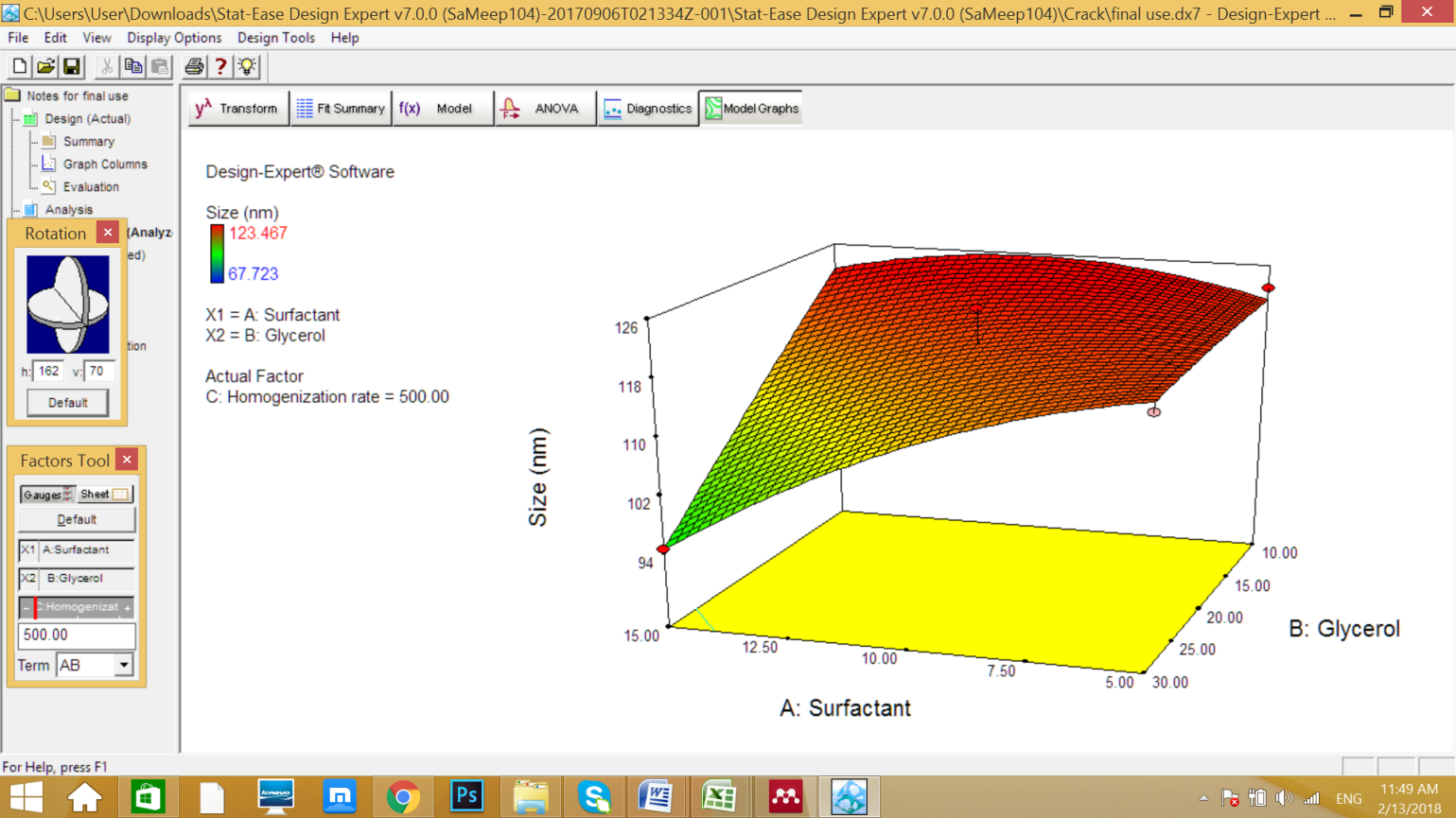 (B)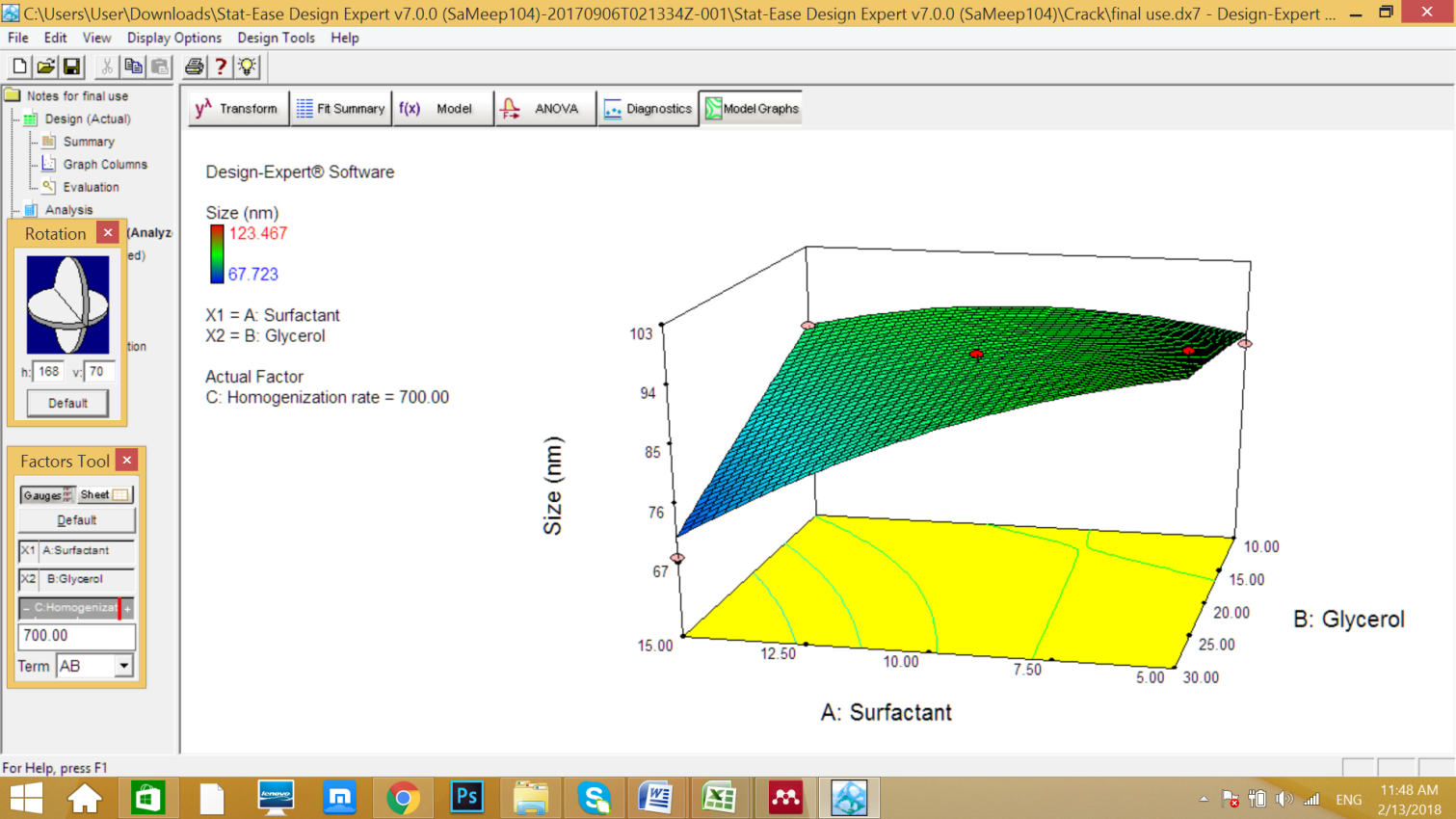 Response surface plot showing the effect of 10 wt% of surfactant concentration, 20 wt% of glycerol concentration and (A) 500 bar homogenization pressure and (B) 700 bar homogenization pressure